SHUJAUR 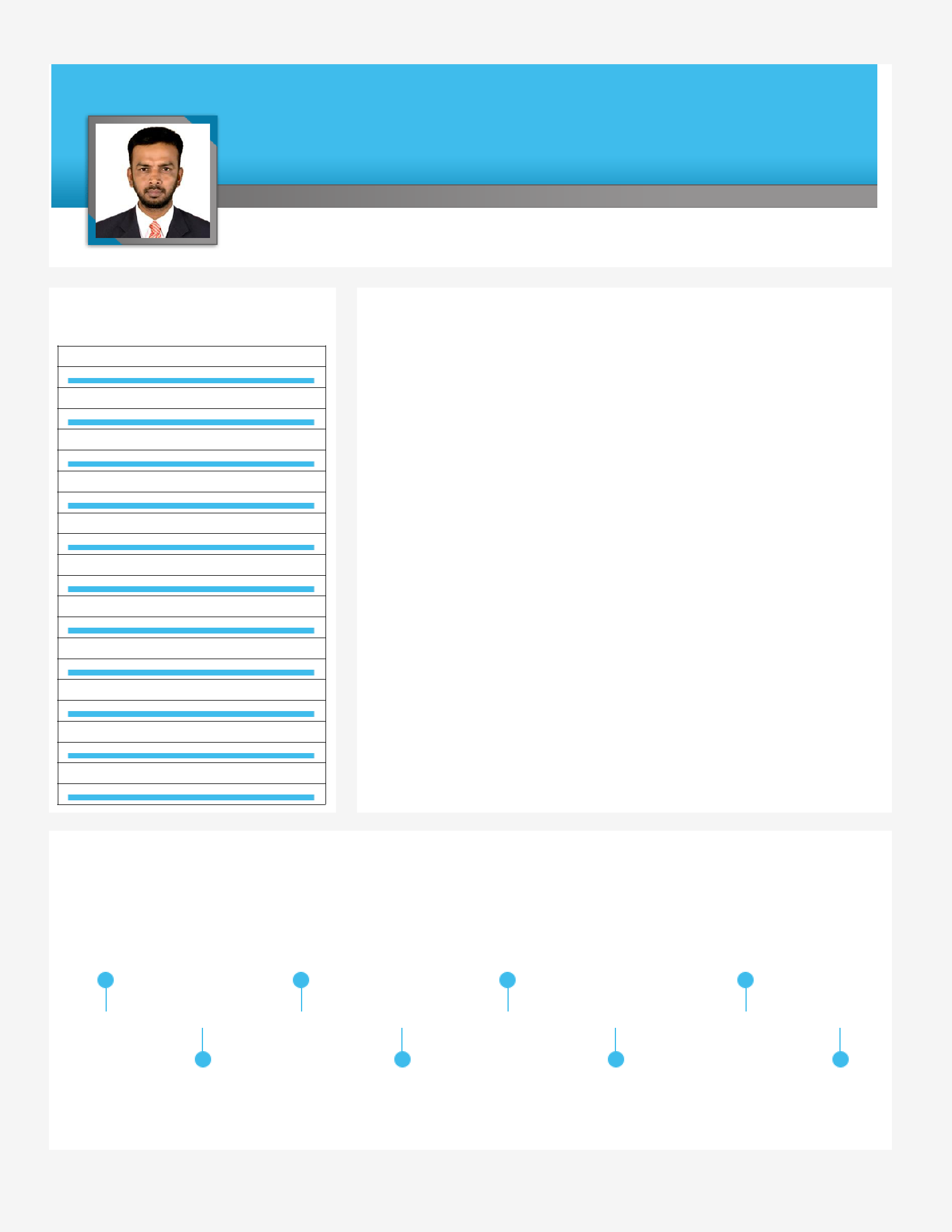 Targeting challenging assignments with an organization of high reputeFinance & Accounts	Audits & Taxation	Team Management shujaur-397239@gulfjobseeker.com   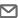 Key Skills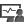 Finance & AccountsBudgeting & Cost Control,MIS ReportingAudits & TaxationVAT, Excise & CustomsStatutory ComplianceAccounts Receivable / PayablePayroll ProcessProcess ImprovementTeam Building & LeadershipLiaison & CoordinationProfile Summary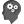 An accomplished professional with over 18 years of experience in managing finance & accounts activities including financial reporting and finalisation of accounts, taxation, budgeting and financial projections, statutory compliance, accounting & tax matters, Customs duty & Excise TAX.Expertise in formulating budgets, implementing systems / procedures, conducting analysis, preparing key reports to exercise financial control & enhancing overall efficiency of the organizationProficiency in managing financial accounting, receivables & payables management, preparing ledger books, bank reconciliation statements and finalization of accountsGained exposure in improving impact business growth & maximize profits through achievements in finance management, cost reductions and internal control & productivity improvementsExpertise in generating reports to provide feedback to top management on financial performance such as analysis of profit, sales, costs, material consumption, inventory & overheadsImplemented cash controls to monitor cash flow, resulting in improved cash utilization and interest spreadAn effective communicator with excellent interpersonal, analytical and leadership skillsCareer Timeline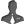  Education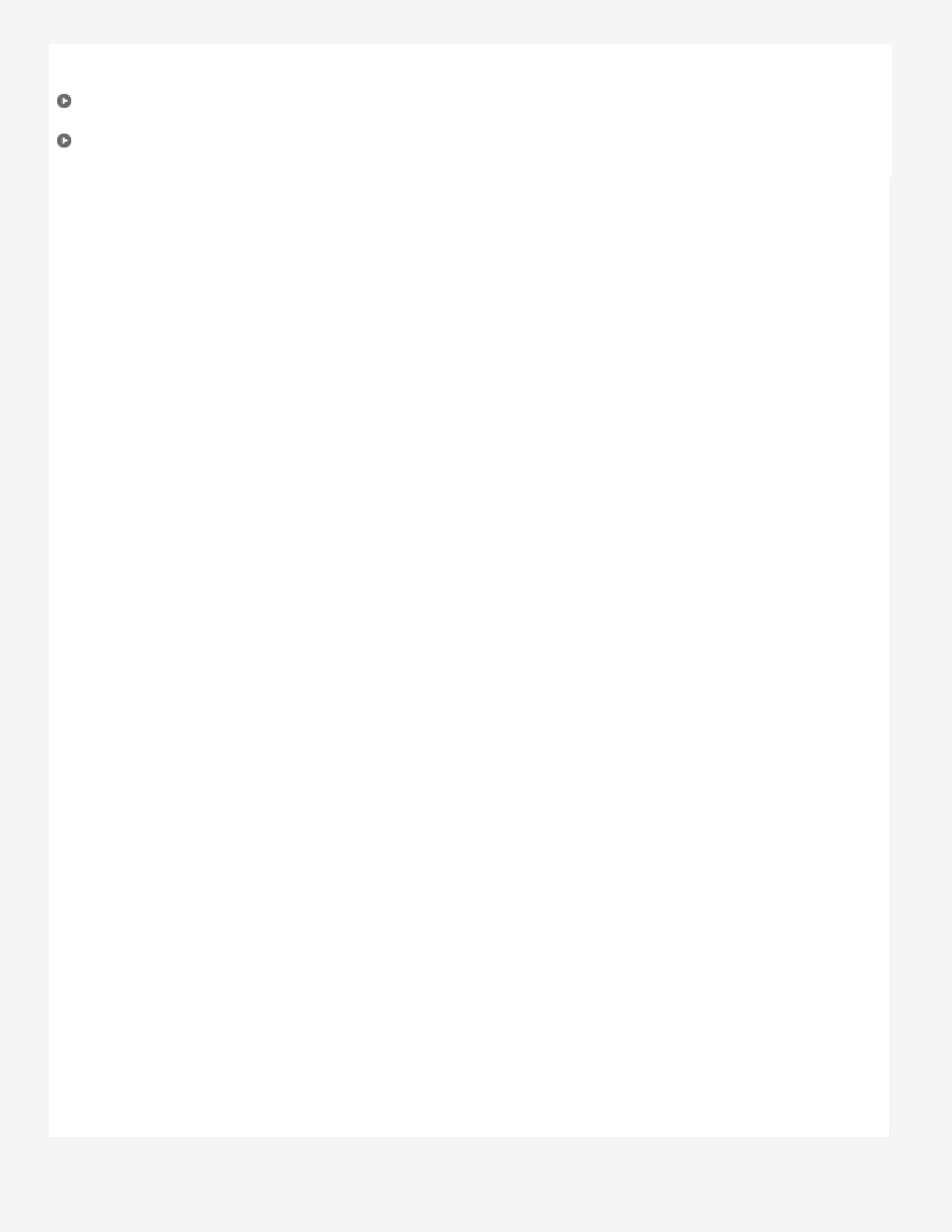 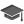 B.Com. from Madras UniversityOther Course:Data Preparation and Computer Software (DPCS) from Jamia Darussalam ITINotable Accomplishments Across The Career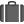 Ensured completion of statutory audits of Althaf Associate, Farida Shoes Pvt. Ltd., (India) & Farida TanneryPLC, (Ethiopia) as per local GAAP requirements and timely filing of Annual Returns in these countriesAutomated the preparation of reports using Tally ERP & MS-ExcelEngaged in initial requirement gathering for the implementation of SAP and Tally ERP at Farida Shoes Pvt. Ltd.,Farida Tannery PLC; acted as key trainer for Tally ERP Inventory & Finance moduleCo-ordinating with IT for Finance/Accounts software development.Improved the timeliness of month-end financial reporting from approximately 4 to 2 daysDeveloped rolling forecasts for cash flow, profit & loss projections for review by management; undertookrisk and return analysis, sensitivity analysis for the short and long termAssisted in the development of annual and long-range plans that linked business strategies to operationalplans and the expected range of financial resultsMonitored key performance indicators, operational performance indicators, strategic initiatives, riskscenarios and business plans for the Finance DepartmentStock Audit, Import & export documents and Import Voucher Reconciliation.Work ExperienceMar’18-till date in Dubai, UAE as Senior AccountantRole:Managing budgets, controlling cash flows and analysis the actual Monthly expenditures with the budgeted.Finalizing various accounts in coordination with internal & statutory auditors for conducting audits in compliance to the taxMonitoring Job status on daily basis.Preparing and submitting Monthly VAT without fail.Generating and presenting weekly and monthly management reports on cost and benefit analysis, productivity analysis.Preparing P&L, Balance Sheet, Cash & Fund flow, Budgets, finalization of Accounts and proper closing books of accounts.Developing and Managing Financial System/ModulesCo-ordinating with IT for Finance/Accounts software development.Supervising Staff’s, Liaising with Managerial Staff and Other Colleagues.Payroll, WPS & Other Administration works.Nov’13-Nov’17: Farida Tannery PLC, Ethiopia as Senior AccountantRole:Checking & assessing the value drivers of business and developing analytics around key measurements to facilitate business decision-makingAcquiring inputs from Finance Dept., analyzing financial results for identifying weaknesses and suggesting remedial measures to Business Unit HeadsFormulating budgets and conducting variance analysis to determine difference between projected & actual results and implementing corrective actionsMonitoring cash flow by taking adequate measures for optimum utilization of available funds; developing effective framework on the basis of tax assessment for acceptable levels of residual riskAttending & facilitating audits, evaluating internal control systems with a view to highlight shortcomings and implementing recommendations provided by auditors as per govt. rules & regulationsComputing & arranging the timely deposit of taxes (Indirect, Direct, Income, Customs, VAT & Indirect) and filing PENSION returns as per statutory norms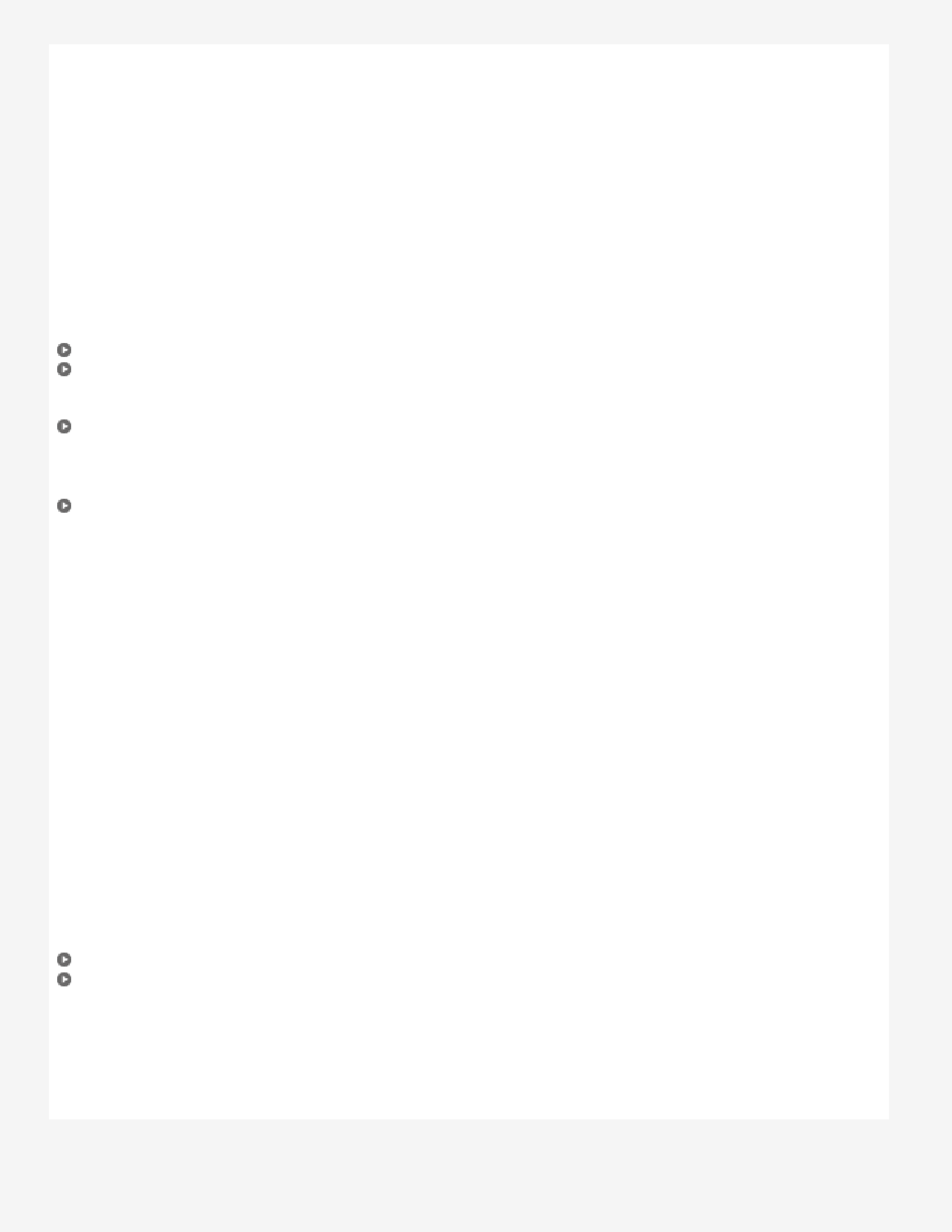 Preparing and submitting Monthly VAT, Pension, Withholding Tax filing.Preparing & Submitting Monthly or quarterly VAT Refund related documents to Ethiopian Customs.Generating and presenting weekly and monthly management reports on cost and benefit analysis, productivity analysis, inventory turnover analysis and cost variance analysisPreparing of Import & Export documents and follow up with clearing agents.Import Voucher Scheme Reconciliation documents and report preparation as per Ethiopian Customs requirement only yearly basis and problem solving.Monthly Physical Factory Cash Verification and processing & checking payroll register.Quarterly Physical stock verification all stores, (WIP, FG & Others)Knowledge of Company formation, Memorandum & Articles of association, Minutes of Meeting etc.,Mar’13-Nov’13: Indchem Marketing Corporation, Ranipet, India as Accounts & Branch In-chargeRole:Supported administration & debtors collectionPrepared various monthly & quarterly reports such as Profit & Loss, Balance Sheet, Fixed Assets Schedule, Operating Expenses Schedule, Customer wise Sales Report, Sundry Debtors Collection Report, Sundry Creditors Outstanding Reports, and so onProvided & compiled data for auditing during finalization of accountsDec’08-Apr’12: First Choice House L.L.C., Ajman, U.A.E. as General AccountantRole:Managed a range of functions including:Maintaining and finalization accountsPreparing Profit & Loss, Balance Sheet, and so on; preparing MIS ReportsProcessing WPS Salary as per UAE Law, Monitoring Visa & Labour Card work, and so onAug’07-Dec’08: Farida Shoes Pvt. Ltd., Ambur, India as Associate Head Of DepartmentRole:Prepared monthly & quarterly reports such as Income & Expenditure Schedule, Balance Sheet, Fixed AssetsSchedule, Operating Expenses Schedule, Revenue Analysis Reports, Customer wise Sales Report (FaridaShoes Group)Provided & compiled the data for auditing during finalization of AccountsWorked on:Sales Tax Assessment, VAT Refund, Other Indirect Tax Refund, Income Tax & Sales Tax Hearing|Previous ExperienceDec’06-Aug’07: Amtex Infotech Pvt. Ltd., Chennai, India as Accounts - OfficerDec’01-Dec’06: Farida Shoes Pvt. Ltd., Ambur, India as Team LeaderAug’99-Mar’01: Althaf Associates, Chennai, India as Audit AssistantIT SkillsKnowledge of MS Office, Tally ERP 9.0,Peachtree, Quick Books & Logistics Softwares Oracle & Other cloud based softwares.Personal Details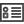 Althaf Associates, IndiaAlthaf Associates, IndiaAlthaf Associates, IndiaAlthaf Associates, IndiaAmtex InfotechAmtex InfotechFirst Choice HouseFirst Choice HouseFirst Choice HouseFirst Choice HouseFarida Tannery PLC,Farida Tannery PLC,Farida Tannery PLC,Farida Tannery PLC,Farida Tannery PLC,Althaf Associates, IndiaAlthaf Associates, IndiaAlthaf Associates, IndiaAlthaf Associates, IndiaPvt.Ltd., India asPvt.Ltd., India asPvt.Ltd., India asFirst Choice HouseFirst Choice HouseFirst Choice HouseFirst Choice HouseEthiopiaAudit AssistantAudit AssistantAudit AssistantPvt.Ltd., India asPvt.Ltd., India asPvt.Ltd., India asL.L.C., Ajman, U.A.E.L.L.C., Ajman, U.A.E.L.L.C., Ajman, U.A.E.L.L.C., Ajman, U.A.E.EthiopiaAudit AssistantAudit AssistantAudit AssistantAccounts -OfficerAccounts -OfficerAccounts -OfficerL.L.C., Ajman, U.A.E.L.L.C., Ajman, U.A.E.L.L.C., Ajman, U.A.E.L.L.C., Ajman, U.A.E.Senior AccountantSenior AccountantSenior AccountantSenior AccountantAccounts -OfficerAccounts -OfficerAccounts -OfficerGeneral AccountantGeneral AccountantGeneral AccountantGeneral AccountantSenior AccountantSenior AccountantSenior AccountantSenior AccountantGeneral AccountantGeneral AccountantGeneral AccountantGeneral AccountantAug’99-Mar’01Dec’01-Dec’06Dec’06-Aug’07Aug’07-Dec’08Dec’08-Apr’12Mar’13-Nov’13Nov’13 Nov’17Mar’18-Till dateFarida Shoes Pvt.Farida Shoes Pvt.Farida Shoes Pvt.Farida Shoes Pvt.Farida Shoes Pvt.Farida Shoes Pvt.Farida Shoes Pvt.Farida Shoes Pvt.Farida Shoes Pvt.Farida Shoes Pvt.Farida Shoes Pvt.Farida Shoes Pvt.Farida Shoes Pvt.Farida Shoes Pvt.Farida Shoes Pvt.Indchem MarketingIndchem MarketingLtd., IndiaLtd., IndiaLtd., IndiaCorp., IndiaCorp., IndiaTeam LeaderA.HODA.HODAccounts & Branch In-Accounts & Branch In-Accounts & Branch In-Accounts & Branch In-chargechargeSenior AccountantSenior AccountantSenior AccountantDate of Birth:13th May 1980Languages Known:English, Tamil, Urdu, Arabic & AmharicVisa Status :Employment Visa 